              Consorzio 6 Toscana Sud                         Viale Ximenes n. 3 – 58100 Grosseto - tel. 0564.22189     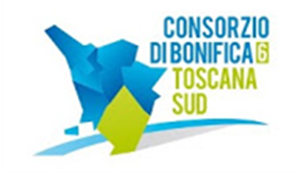                                   bonifica@pec.cb6toscanasud.it   -   www.cb6toscanasud.it                     Codice Fiscale  01547070530  DIRETTORE GENERALEDecreto  N. 125 – Data Adozione 14/03/2016                     Atto Pubblicato su Banca Dati escluso/i allegato/i OGGETTO: Affidamento diretto fornitura di n. 1000 copie del libro “Cronache Maremmane dall’800 al ‘900” di Antonio Valentino Simoncelli alla Ditta Innocenti Editore Wire Srl.CIG: Z2C18F0059Numero proposta:   -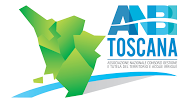 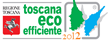 DECRETO DEL DIRETTORE GENERALE  N. 125  DEL 14 MARZO  2016L’anno duemilasedici il giorno quattordici (14) del mese di marzo alle ore 10:00 presso la sede del Consorzio in Grosseto, viale Ximenes n. 3IL DIRETTORE GENERALEVISTA la Legge Regionale n. 79 del 27.12.2012;VISTO il Decreto del Presidente n. 223 del 22.01.2015 con il quale è stato assunto l’Arch. Fabio Zappalorti con la qualifica di Direttore Generale del Consorzio 6 Toscana Sud a far data dal 01 Febbraio 2015; VISTO il vigente Statuto Consortile approvato con delibera n. 6 dell’Assemblea consortile seduta  n. 2 del 29.04.2015 e pubblicato sul B.U.R.T Parte Seconda n. 20 del 20.05.2015 Supplemento n. 78;  VISTO in particolare l’Art. 39, comma 1., lettera b) del Vigente Statuto;VISTO il Piano di organizzazione variabile approvato con deliberazione dell’Assemblea consortile n. 13 del 14.9.2015;VISTA la L. 241/1990 “Nuove norme in materia di procedimento amministrativo e di diritto di accesso ai documenti amministrativi”;VISTO il D.lgs. 12 aprile 2006, n. 163 “Codice dei contratti di lavori, servizi e forniture”;VISTO il D.P.R. 5 ottobre 2010, n. 207 “Regolamento di esecuzione e attuazione del Decreto Legislativo n. 163/2006”;VISTA la L.R. 13 luglio 2007, n. 38 “Norme in materia di contratti pubblici e relative disposizioni sulla sicurezza e regolarità del lavoro” e successive modifiche ed integrazioni;CONSIDERATO che il Consorzio, nel perseguimento delle proprie finalità istituzionali,                                                                                                        pianifica ogni anno una programmazione di interventi, iniziative ed attività che investono tutti gli ambiti di interesse nevralgico per la crescita e la valorizzazione del territorio, con il coinvolgimento diretto delle comunità locali e delle realtà produttive operanti nello stesso, ed è pertanto necessario assicurare l’attuazione, nei principi generali di trasparenza ed efficacia dell’azione amministrativa e lo “sviluppo di una coerente politica di comunicazione integrata con i cittadini e le imprese” prevista dalla normativa dettata a disciplina delle attività di comunicazione delle Pubbliche Amministrazioni per quanto applicabile; VISTA la legge n. 150 del 07/06/2000 ‘Disciplina delle attività di informazione e di comunicazione delle pubbliche amministrazioni” e ritenuto di adeguarsi, per quanto opportuno, ai criteri in essa indicati; VISTA la nota nostro protocollo n. 9361/19 del 9.12.2014 con la quale, in ottemperanza all’art. 14     della Convenzione per il servizio di cassa sottoscritta con la Banca della Maremma Credito Cooperativo di Grosseto, è stato previsto un contributo finanziario annuo da erogare al Consorzio per finalità istituzionali di promozione del Consorzio stesso così ripartito:anno 2012 – euro 8.550,88anno 2013 – euro 10.000,00anno 2004 – euro 10.000,00-  VISTO il Decreto del Presidente n. 209 del 18.12.2014 con il quale si approvava l’utilizzo delle risorse disponibili per complessivi euro 28.550,88 così articolati:acquisto n. 1000 copie del libro “Cronache Maremmane dall’800 al ‘900”  per euro 21.476,88;acquisto n. 1000 copie del DVD di presentazione del Nuovo comprensorio per euro 2.074,00;contributo manifestazione sportiva nell’ambito del progetto turismo, sport, natura, primavera a Castiglione della Pescaia, giornate europee dello sport per euro 5.000,00;  -   VISTO il Decreto del Presidente n. 210 del 18.12.2014 con il quale si approvava l’affidamento diretto ai sensi dell’art. 125 comma 1 del D.lgs. 163/2006 alla Innocenti Editore Wire S.r.l. con sede in Grosseto Via Sardegna n. 28/32 C.F. e P.IVA 01412670539, per la fornitura di n. 1.000 copie del libro “Cronache maremmane dall’800 al ‘900” di Antonio Valentino Simoncelli per l’importo di euro 21.476,88 compresa IVA di legge;- ATTESO che il Consorzio ha già proceduto all’acquisto di acquisto n. 1000 copie del DVD di presentazione del Nuovo comprensorio per euro 2.074,00 come da fattura n. 72 del 02.01.2015 del fornitore Telemaremma S.r.l. pagata con mandato n. 700 del 22.04.2015 al capitolo 15.2 impegno 3688 residui anno 2014; -  VISTA la fattura n. 11 del 4.11.2014 emessa dal Comune di Castiglione di Castiglione della Pescaia per euro 5.000,00, ancora da pagare, cui corrisponde l’impegno di spesa n. 3546.1 al capitolo 15.1 residui passivi anno 2014;- RITENUTO inoltre di dover concludere il progetto sopra riportato e procedere così all’acquisto di n. 1000 copie del libro “Cronache Maremmane dall’800 al ‘900” per euro 21.476,88 che trova la copertura finanziaria come segue:per euro 4.961,75 al capitolo 15.2 residui anno 2014 impegno 3788.6 residui anno 2014per euro 16.515,13 al capitolo 15.2 impegno 6207.1 competenza anno 2016DECRETA- le premesse costituiscono parte integrante del presente provvedimento;- di procedere all’affidamento all’acquisto di n. 1000 copie del libro “Cronache Maremmane” per euro 21.476,88 compresa IVA di legge che trova la copertura finanziaria come segue:per euro 4.961,75 al capitolo 15.2 residui anno 2014 impegno 3788.6 residui anno 2014;per euro 16.515,13 al capitolo 15.2 impegno 6207.1 competenza anno 2016;- di procedere alla liquidazione in favore del Comune di Castiglione della Pescaia della fattura n. 11 del 4.11.2014 di euro 5.000,00 per contributo manifestazione sportiva nell’ambito del progetto turismo, sport, natura, primavera a Castiglione della Pescaia, giornate europee dello sport cui corrisponde l’impegno di spesa n. 3546.1 al capitolo 15.1 residui passivi anno 2014;  - di dare atto che si provvederà alla sottoscrizione del  relativo contratto, di cui si approva lo schema.                                                                                               IL DIRETTORE GENERALE		              (Arch. Fabio Zappalorti)		Parere di Regolarità ContabileIl sottoscritto Dott. Carlo Cagnani in qualità di Direttore dell’Area Amministrativa esprime sul presente Decreto  il parere, in ordine alla sola Regolarità Contabile: FAVOREVOLEFirmato Dott. Carlo CagnaniATTESTATO DI PUBBLICAZIONEIl sottoscritto Direttore dell’ Area Amministrativa certifica che il presente Decreto viene affisso all’Albo pretorio del Consorzio a partire dal  15.03.2016 , ai fini di pubblicità e conoscenza.Il Direttore Area AmministrativaFirmato Dott. Carlo Cagnani